INDICAÇÃO Nº 614/2018Indica ao Poder Executivo Municipal a limpeza de calçada e podas de árvores no entorno do prédio da TV Cultura, no bairro Jardim São Francisco. Excelentíssimo Senhor Prefeito Municipal, Nos termos do Art. 108 do Regimento Interno desta Casa de Leis, dirijo-me a Vossa Excelência para sugerir que, por intermédio do Setor competente, seja executada a limpeza de calçada e podas de árvores no entorno do prédio da TV Cultura, situada na Avenida de Cillos, nº 2043, no bairro Jardim São Francisco, neste município. Justificativa:Conforme visita realizada “in loco”, esta vereadora pôde constatar a necessidade de manutenção no entorno do prédio da TV Cultura, que demanda limpeza de calçada, roçagem do mato e poda de árvores por parte do poder público. Os vizinhos relatam que a má conservação do espaço público tem facilitado a ação de pessoas em atitudes suspeitas.Plenário “Dr. Tancredo Neves”, em 18 de janeiro de 2.018.Germina Dottori- Vereadora PV -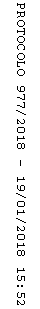 